Program Board AgendaAssociated Students 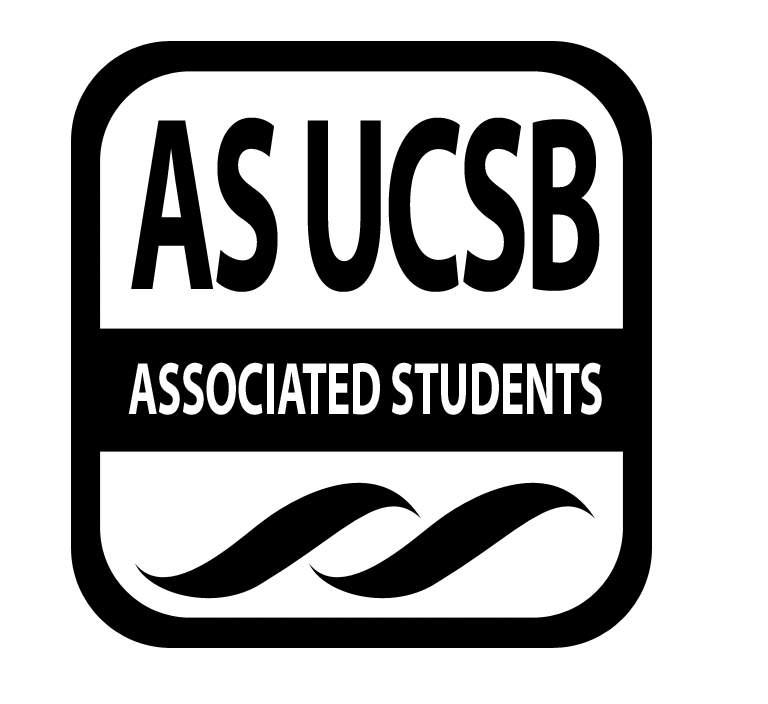 April 14th, 2014, 5:00PM SB Harbor RoomCALL TO ORDER: 5:01PMA. MEETING BUSINESSRoll Call Acceptance of Excused Absences and Proxies MOTION/SECOND: Sharma/HubertMotion language: Motion to accept Ben, Kimia, and Zach’s lateness as well as Omar’s absence and Cubbi’s early departure.ACTION: Vote: 17-0-0 to ApproveB. ACCEPTANCE of AGENDA/CHANGES to AGENDAMOTION/SECOND: Sharma/Hubert	Motion language: Motion to accept agenda as amended. 	ACTION: Vote: 17-0-0 to ApproveC. ACCEPTANCE of ACTION SUMMARY/MINUTES1. Approval of our Action Summary/Minutes MOTION/SECOND:  Sharma/PineiraMotion language: Motion to accept the minutes from last week’s meeting, April 7th.ACTION: Vote: 17-0-0 to ApproveD. PUBLIC FORUMReel LoudStudent-run film festival on campus. Want to screen a three-minute silent promo before Tuesday movie. Also requiring 8 event staff members. Doors for event are at 7:00PM.WordstockMarilyn- hosting Wordstock, a festival on May 24th from 12-5. Need help setting up. Event will start at 1PM and end at 4PM. Bhangra NightIt is an Indian dance form done. Requesting sound staff. Will take place May 3rd at the Hub. They will have their own DJ. No event staff. Pacific Islander Student AssociationMCC RepWant to bring more speakers and lecturers, vote Yes for MCC.Pan African Student Union Throwing a fifth annual cultural night on May 31st. Trying to book IV Theater or Theater and Dance. There will be two dance performances, a singer, and a comedian. Requesting funding or help with the funding. Requesting approximately $500, which will go to funding the comedian.E. ANNOUNCEMENTSPruitt- will send out email requesting money to increase our Facebook following before Extravaganza F. THE WEEK IN REVIEWLets Be Cops Laskorunsky- About 80 people showed up. Definitely not what we wanted, nor what the studio wanted. Jena worked the Q&A and was awesome. The crowd was really into it. There was a lot of pressure and we did not have enough time to publicize it. We did not do wrong by the students and it did not take a lot of effort but it did not reflect well on us. The representative there had us go to IV and give people free tickets. The fact that people had not heard of this movie did not help us.Pruitt- If there had been more time, it would have probably gone better. A lot of people did not know the movie at all. We should not accept a pre-screening of a movie that isn’t very well known. The movie was good though. Stasiuk- we have to consider the fact that it was not in IV Theater. Usually people are open to walking to IV Theater, but people had to drive and the movie was not very well known. Dallas Buyers Club Laskorunsky- Better turn out. There were 167 people for the first showing and 228 for the next one. People were really enjoying it.EVPLA ConcertWashington- As the day progressed it got better. Parks and Rec was supposed to have everything together. They were supposed to have the electricity on at 12 but did not turn it on until 2:00PM. The electricity guy said he would extend the electricity until 6:30PM but he never came back and the electricity went off at 5:00. With regards to the performers, as the day progressed they got better. There will be another event this Saturday with art, drop by if you can.Nolan- the power went off exactly at 5:00 during our penultimate performer. G. PREVIEW OF THE WEEK Pulp FictionLaskorunsky- First showing: Karen, Hubert (Serena covering Hubert’s shift), Brandon, and Adi and for the second show I have Colton, Sophia, Chioma, and Sean.Storke Show Monte Mar April 16Pineira- need two people this Wednesday from 11:50-12:50PM (Karen & Jena)EVPLAWashington- two spoken word artists and art display.H. OLD BUSINESS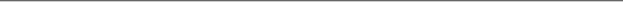 Neighbors PrescreeningLaskorunsky- Just started to publicize that today. Studio sent lots of promo items, mini posters and red cups. Whether or not we can give them out, we have posters that they sent us. They’re in the production office right now. Please remember to grab those.ExtravaganzaSharma- Our lineup is done. Leo sent the designs of the tank top, which are really cool. If you [Leo] could send those out to everyone. Hopefully we can start publicizing really soon. We talked to Major Events about Extravaganza and they seem really pleased with our event.Anderson- the carpenter guy quoted us $200 per letter. In addition, we need to find a way to store it. Not sure if it’s worth it. Also, we need to figure out who we want for facepainting.Masumoto- he said we had to put spikes in the grass so that might be an issue.Gudino- waiting to hear back from Jonah. Have not been able to meet up with him yet.Nolan- Jane from Sweet Jane does Henna tattooing. She would be happy to be involved.Pruitt- the gift booth will probably be $2,025 and they want it to be concrete before they make any plans.Sharma- need to look into websites for tank tops and need to lock down the Extravaganza poster. Try to have mock ups and posters ready by next week.Open-MicHubert- The 30th will be an A.S. Gauchos-have-talent open mic type event. Our open mic at Gio’s will be the 7th and 14th of May.I. NEW BUSINESS J. ACTION ITEMReel LoudMOTION/SECOND: Laskorunsky/CubbiMotion language:  Motion to table the Reel Loud preview until next week.ACTION: Vote: 19-0-0 to APPROVEStaff/Advisor Instruction/Request: Insert if Applicable Responsible for Follow-through: LaskorunskyAdditional approval required: YES (Senate)Open Mic NightMOTION/SECOND: Hubert/PineiraMotion language:  Motion to move our first open mic night from April 30th to May 7th.ACTION: Vote: 19-0-0 to APPROVEStaff/Advisor Instruction/Request: Insert if Applicable Responsible for Follow-through: HubertAdditional approval required: YES (Senate)K. FINANCIAL ACTION ITEMSReel LoudMOTION/SECOND: Stasiuk/CubbiMotion language: Motion to pass $550 for event staff for the Reel Loud film festival on May 24th ACTION: Vote: 19-0-0 to APPROVEStaff/Advisor Instruction/Request: Insert if ApplicableResponsible for Follow-through: StasiukAdditional approval required: YES (Senate)Wordstock MOTION/SECOND: Nolan/PineiraMotion language: Motion to pass $540 for Wordstock on May 24th.ACTION: Vote: 19-0-0 to APPROVEStaff/Advisor Instruction/Request: Insert if ApplicableResponsible for Follow-through: NolanAdditional approval required: YES (Senate)Bhangra NightMOTION/SECOND: Stasiuk/SharmaMotion language: Motion to table Bhangra Event indefinitely.17th for Culture Night at the SRBACTION: Vote: 19-0-0 to APPROVEStaff/Advisor Instruction/Request: Insert if ApplicableResponsible for Follow-through: Additional approval required: YES (Senate)Pan African Student UnionMOTION/SECOND: Sharma/AndersonMotion language: Motion to table Pan African Student Union Cultural night until more information is given.ACTION: Vote: 17-0-3 to APPROVEStaff/Advisor Instruction/Request: Insert if ApplicableResponsible for Follow-through: ChiomaAdditional approval required: YES (Senate)L. REPORTSThursday Page/SlidesThe Marilyn Report- AS is planning an I <3 UCSB week. They have a website that will launch soon. Elections have started and voting starts next week. The Commissioner's Report- There are info sessions this week for our selections for next year’s program board this Wednesday and Thursday. Wednesday from 5-6 (Christina, Cubbi, Brandon). Thursday 5-6 (Hubert, Karen). Try to be there because it gives us prospective applicants a chance to ask us questions. Be sure to make it to your office hours. Make sure you actually show up to your office hours.Deputy Commissioner’s ReportCoordinators’ ReportsAdi-sorry I lost my voice. Won’t be in the office this week. Leaving tonight for a job interview to Vegas. And I will leave for Washington on Wednesday. But I will be available via phone and email. Alex- Someone left their AS Program sweatshirt at IV Theater. It is in my apartment. Chioma- Probably won’t get the website by Wednesday. Most likely Friday. Chris- Saw some of the performers we have for X this weekend. They were great.  Christina- talk up Pulp Fiction and Neighbors! Chrystal, Karen, Leo-the X poster is under construction. Shout out to Sophia who drew the artists and we will incorporate them into the design. Jena- My event is on Thursday at the SRB from 5-7. Also, will go to Irvine this weekend for the UC of Regents. Justin-Have a good weekend everybody! Sean, Serena-thank you for your support. Last week was great. Really interested in doing the Zombie Debates.Assistants’ ReportsBen- My birthday is on Wednesday. Finally saw Justin Bieber! Brandon, Charly, Sophia-Just turned nineteen yesterday! Tyler- Where is the Boardie of the Week for the Win?!?! Gauchella is this weekend!! Come check it out.Zach Senators: Colton- The sobering center will no longer be in Pardall Center. Now it will be in Goleta. This Friday, Christina and “I” are seeing Lana Del Rey Kimia-Good to be back. Passed ballot language. Really excited for “Neighbors!” RHA Rep: Matilda ADJOURNMENT : 6:14PMNameNote: absent (excused/not excused)arrived late (time)departed early (time)proxy (full name)NameNote:absent (excused/not excused)arrived late (time)departed early (time)proxy (full name)Note:absent (excused/not excused)arrived late (time)departed early (time)proxy (full name)Adi Sharma Jena PruittAmalia GudinoJustin Stasiuk Alex HubertKaren MasumotoBen SimonslateKimia HashemianClass until 6pm Class until 6pm Brandon PineiraLeonardo VargasCharly ChamberMatilda Mead Matilda Mead absentChioma NwuziOmar MirandaOmar MirandaabsentChris CubbisonSean NolanSean NolanChristina LaskorunskySophia BarkhudarovaSophia BarkhudarovaChristina LaskorunskySerena Sougles Serena Sougles Chrystal AndersonTyler Washington Tyler Washington Colton BentzZach BarrettZach Barrett